Tuesday Resources – Adding Lengths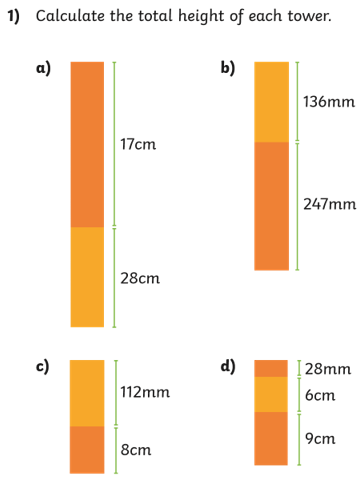 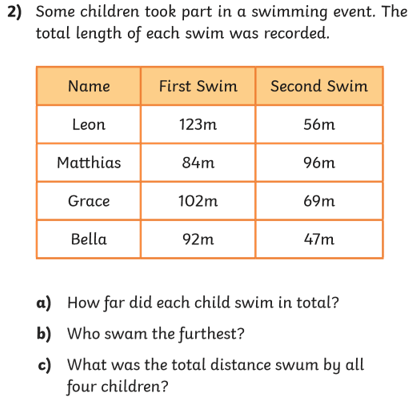 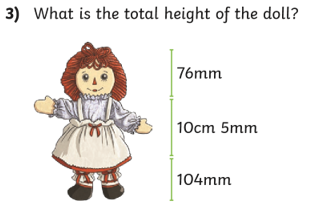 Extra challenge! 				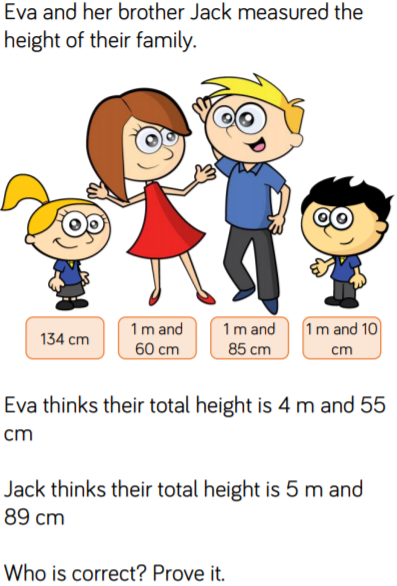 